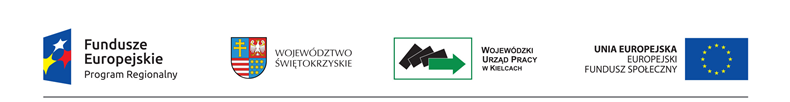 Załącznik nr 3 - Karta oceny merytorycznej wniosku o dofinansowanie projektu pozakonkursowego BGK	KARTA OCENY MERYTORYCZNEJ WNIOSKU O DOFINANSOWANIE 
PROJEKTU POZAKONKURSOWEGO BGKNR WNIOSKU SL 2014: INSTYTUCJA PRZYJMUJĄCA WNIOSEK:……………………………………………………….……………………………………...……….NUMER KANCELARYJNY WNIOSKU: .................................................................................................................TYTUŁ PROJEKTU: .............................................................................................................................................SUMA KONTROLNA WNIOSKU: ......................................................................................................................NAZWA WNIOSKODAWCY: .............................................................................................................................OCENIAJĄCY: ...................................................................................................................................................CZĘŚĆ A.  UCHYBIENIA FORMALNE (zaznaczyć właściwe znakiem „X”)CZĘŚĆ A.  UCHYBIENIA FORMALNE (zaznaczyć właściwe znakiem „X”)CZĘŚĆ A.  UCHYBIENIA FORMALNE (zaznaczyć właściwe znakiem „X”)CZĘŚĆ A.  UCHYBIENIA FORMALNE (zaznaczyć właściwe znakiem „X”)CZĘŚĆ A.  UCHYBIENIA FORMALNE (zaznaczyć właściwe znakiem „X”)CZĘŚĆ A.  UCHYBIENIA FORMALNE (zaznaczyć właściwe znakiem „X”)CZĘŚĆ A.  UCHYBIENIA FORMALNE (zaznaczyć właściwe znakiem „X”)CZĘŚĆ A.  UCHYBIENIA FORMALNE (zaznaczyć właściwe znakiem „X”)CZĘŚĆ A.  UCHYBIENIA FORMALNE (zaznaczyć właściwe znakiem „X”)CZĘŚĆ A.  UCHYBIENIA FORMALNE (zaznaczyć właściwe znakiem „X”)CZĘŚĆ A.  UCHYBIENIA FORMALNE (zaznaczyć właściwe znakiem „X”)Czy wniosek posiada uchybienia formalne, które nie zostały dostrzeżone na etapie oceny formalnej?Czy wniosek posiada uchybienia formalne, które nie zostały dostrzeżone na etapie oceny formalnej?Czy wniosek posiada uchybienia formalne, które nie zostały dostrzeżone na etapie oceny formalnej?Czy wniosek posiada uchybienia formalne, które nie zostały dostrzeżone na etapie oceny formalnej?Czy wniosek posiada uchybienia formalne, które nie zostały dostrzeżone na etapie oceny formalnej?Czy wniosek posiada uchybienia formalne, które nie zostały dostrzeżone na etapie oceny formalnej?Czy wniosek posiada uchybienia formalne, które nie zostały dostrzeżone na etapie oceny formalnej?Czy wniosek posiada uchybienia formalne, które nie zostały dostrzeżone na etapie oceny formalnej?Czy wniosek posiada uchybienia formalne, które nie zostały dostrzeżone na etapie oceny formalnej?Czy wniosek posiada uchybienia formalne, które nie zostały dostrzeżone na etapie oceny formalnej?Czy wniosek posiada uchybienia formalne, które nie zostały dostrzeżone na etapie oceny formalnej? Tak – wskazać uchybienia formalne i przekazać wniosek do ponownej oceny formalnej  Tak – wskazać uchybienia formalne i przekazać wniosek do ponownej oceny formalnej  Tak – wskazać uchybienia formalne i przekazać wniosek do ponownej oceny formalnej  Tak – wskazać uchybienia formalne i przekazać wniosek do ponownej oceny formalnej  Tak – wskazać uchybienia formalne i przekazać wniosek do ponownej oceny formalnej  Tak – wskazać uchybienia formalne i przekazać wniosek do ponownej oceny formalnej  Tak – wskazać uchybienia formalne i przekazać wniosek do ponownej oceny formalnej  Tak – wskazać uchybienia formalne i przekazać wniosek do ponownej oceny formalnej  Nie – Wypełnić część B  Nie – Wypełnić część B  Nie – Wypełnić część B UCHYBIENIA FORMALNEUCHYBIENIA FORMALNEUCHYBIENIA FORMALNEUCHYBIENIA FORMALNEUCHYBIENIA FORMALNEUCHYBIENIA FORMALNEUCHYBIENIA FORMALNEUCHYBIENIA FORMALNEUCHYBIENIA FORMALNEUCHYBIENIA FORMALNEUCHYBIENIA FORMALNECZĘŚĆ B.  KRYTERIA DOSTĘPU (zaznaczyć właściwe znakiem „X”)CZĘŚĆ B.  KRYTERIA DOSTĘPU (zaznaczyć właściwe znakiem „X”)CZĘŚĆ B.  KRYTERIA DOSTĘPU (zaznaczyć właściwe znakiem „X”)CZĘŚĆ B.  KRYTERIA DOSTĘPU (zaznaczyć właściwe znakiem „X”)CZĘŚĆ B.  KRYTERIA DOSTĘPU (zaznaczyć właściwe znakiem „X”)CZĘŚĆ B.  KRYTERIA DOSTĘPU (zaznaczyć właściwe znakiem „X”)CZĘŚĆ B.  KRYTERIA DOSTĘPU (zaznaczyć właściwe znakiem „X”)CZĘŚĆ B.  KRYTERIA DOSTĘPU (zaznaczyć właściwe znakiem „X”)CZĘŚĆ B.  KRYTERIA DOSTĘPU (zaznaczyć właściwe znakiem „X”)CZĘŚĆ B.  KRYTERIA DOSTĘPU (zaznaczyć właściwe znakiem „X”)CZĘŚĆ B.  KRYTERIA DOSTĘPU (zaznaczyć właściwe znakiem „X”)KRYTERIA DOSTĘPU DODATKOWE OCENIANE NA ETAPIE OCENY MERYTORYCZNEJ(wypełnia IOK zgodnie z załącznikiem nr 3 do SZOOP RPOWŚ na lata 2014-2020):KRYTERIA DOSTĘPU DODATKOWE OCENIANE NA ETAPIE OCENY MERYTORYCZNEJ(wypełnia IOK zgodnie z załącznikiem nr 3 do SZOOP RPOWŚ na lata 2014-2020):KRYTERIA DOSTĘPU DODATKOWE OCENIANE NA ETAPIE OCENY MERYTORYCZNEJ(wypełnia IOK zgodnie z załącznikiem nr 3 do SZOOP RPOWŚ na lata 2014-2020):KRYTERIA DOSTĘPU DODATKOWE OCENIANE NA ETAPIE OCENY MERYTORYCZNEJ(wypełnia IOK zgodnie z załącznikiem nr 3 do SZOOP RPOWŚ na lata 2014-2020):KRYTERIA DOSTĘPU DODATKOWE OCENIANE NA ETAPIE OCENY MERYTORYCZNEJ(wypełnia IOK zgodnie z załącznikiem nr 3 do SZOOP RPOWŚ na lata 2014-2020):KRYTERIA DOSTĘPU DODATKOWE OCENIANE NA ETAPIE OCENY MERYTORYCZNEJ(wypełnia IOK zgodnie z załącznikiem nr 3 do SZOOP RPOWŚ na lata 2014-2020):KRYTERIA DOSTĘPU DODATKOWE OCENIANE NA ETAPIE OCENY MERYTORYCZNEJ(wypełnia IOK zgodnie z załącznikiem nr 3 do SZOOP RPOWŚ na lata 2014-2020):KRYTERIA DOSTĘPU DODATKOWE OCENIANE NA ETAPIE OCENY MERYTORYCZNEJ(wypełnia IOK zgodnie z załącznikiem nr 3 do SZOOP RPOWŚ na lata 2014-2020):KRYTERIA DOSTĘPU DODATKOWE OCENIANE NA ETAPIE OCENY MERYTORYCZNEJ(wypełnia IOK zgodnie z załącznikiem nr 3 do SZOOP RPOWŚ na lata 2014-2020):KRYTERIA DOSTĘPU DODATKOWE OCENIANE NA ETAPIE OCENY MERYTORYCZNEJ(wypełnia IOK zgodnie z załącznikiem nr 3 do SZOOP RPOWŚ na lata 2014-2020):KRYTERIA DOSTĘPU DODATKOWE OCENIANE NA ETAPIE OCENY MERYTORYCZNEJ(wypełnia IOK zgodnie z załącznikiem nr 3 do SZOOP RPOWŚ na lata 2014-2020):Czy projekt spełnia wszystkie kryteria dostępu?Czy projekt spełnia wszystkie kryteria dostępu?Czy projekt spełnia wszystkie kryteria dostępu?Czy projekt spełnia wszystkie kryteria dostępu?Czy projekt spełnia wszystkie kryteria dostępu?Czy projekt spełnia wszystkie kryteria dostępu?Czy projekt spełnia wszystkie kryteria dostępu?Czy projekt spełnia wszystkie kryteria dostępu?Czy projekt spełnia wszystkie kryteria dostępu?Czy projekt spełnia wszystkie kryteria dostępu?Czy projekt spełnia wszystkie kryteria dostępu? Tak – wypełnić część C Tak – wypełnić część C Tak – wypełnić część C Tak – wypełnić część C Nie – UZASADNIĆ I SKIEROWAĆ PROJEKT DO POPRAWY Nie – UZASADNIĆ I SKIEROWAĆ PROJEKT DO POPRAWY Nie – UZASADNIĆ I SKIEROWAĆ PROJEKT DO POPRAWY Nie – UZASADNIĆ I SKIEROWAĆ PROJEKT DO POPRAWY Nie – UZASADNIĆ I SKIEROWAĆ PROJEKT DO POPRAWY Nie dotyczy Nie dotyczyUZASADNIENIE OCENY SPEŁNIANIA KRYTERIÓW DOSTĘPU (WYPEŁNIĆ W PRZYPADKU ZAZNACZENIA ODPOWIEDZI „NIE” POWYŻEJ)UZASADNIENIE OCENY SPEŁNIANIA KRYTERIÓW DOSTĘPU (WYPEŁNIĆ W PRZYPADKU ZAZNACZENIA ODPOWIEDZI „NIE” POWYŻEJ)UZASADNIENIE OCENY SPEŁNIANIA KRYTERIÓW DOSTĘPU (WYPEŁNIĆ W PRZYPADKU ZAZNACZENIA ODPOWIEDZI „NIE” POWYŻEJ)UZASADNIENIE OCENY SPEŁNIANIA KRYTERIÓW DOSTĘPU (WYPEŁNIĆ W PRZYPADKU ZAZNACZENIA ODPOWIEDZI „NIE” POWYŻEJ)UZASADNIENIE OCENY SPEŁNIANIA KRYTERIÓW DOSTĘPU (WYPEŁNIĆ W PRZYPADKU ZAZNACZENIA ODPOWIEDZI „NIE” POWYŻEJ)UZASADNIENIE OCENY SPEŁNIANIA KRYTERIÓW DOSTĘPU (WYPEŁNIĆ W PRZYPADKU ZAZNACZENIA ODPOWIEDZI „NIE” POWYŻEJ)UZASADNIENIE OCENY SPEŁNIANIA KRYTERIÓW DOSTĘPU (WYPEŁNIĆ W PRZYPADKU ZAZNACZENIA ODPOWIEDZI „NIE” POWYŻEJ)UZASADNIENIE OCENY SPEŁNIANIA KRYTERIÓW DOSTĘPU (WYPEŁNIĆ W PRZYPADKU ZAZNACZENIA ODPOWIEDZI „NIE” POWYŻEJ)UZASADNIENIE OCENY SPEŁNIANIA KRYTERIÓW DOSTĘPU (WYPEŁNIĆ W PRZYPADKU ZAZNACZENIA ODPOWIEDZI „NIE” POWYŻEJ)UZASADNIENIE OCENY SPEŁNIANIA KRYTERIÓW DOSTĘPU (WYPEŁNIĆ W PRZYPADKU ZAZNACZENIA ODPOWIEDZI „NIE” POWYŻEJ)UZASADNIENIE OCENY SPEŁNIANIA KRYTERIÓW DOSTĘPU (WYPEŁNIĆ W PRZYPADKU ZAZNACZENIA ODPOWIEDZI „NIE” POWYŻEJ)CZĘŚĆ C.  KRYTERIA HORYZONTALNE (każdorazowo zaznaczyć właściwe znakiem „X”)CZĘŚĆ C.  KRYTERIA HORYZONTALNE (każdorazowo zaznaczyć właściwe znakiem „X”)CZĘŚĆ C.  KRYTERIA HORYZONTALNE (każdorazowo zaznaczyć właściwe znakiem „X”)CZĘŚĆ C.  KRYTERIA HORYZONTALNE (każdorazowo zaznaczyć właściwe znakiem „X”)CZĘŚĆ C.  KRYTERIA HORYZONTALNE (każdorazowo zaznaczyć właściwe znakiem „X”)CZĘŚĆ C.  KRYTERIA HORYZONTALNE (każdorazowo zaznaczyć właściwe znakiem „X”)CZĘŚĆ C.  KRYTERIA HORYZONTALNE (każdorazowo zaznaczyć właściwe znakiem „X”)CZĘŚĆ C.  KRYTERIA HORYZONTALNE (każdorazowo zaznaczyć właściwe znakiem „X”)CZĘŚĆ C.  KRYTERIA HORYZONTALNE (każdorazowo zaznaczyć właściwe znakiem „X”)CZĘŚĆ C.  KRYTERIA HORYZONTALNE (każdorazowo zaznaczyć właściwe znakiem „X”)CZĘŚĆ C.  KRYTERIA HORYZONTALNE (każdorazowo zaznaczyć właściwe znakiem „X”)1.Czy projekt jest zgodny z prawodawstwem krajowym w zakresie odnoszącym się do sposobu realizacji 
i zakresu projektu (m.in. z zasadami Prawa zamówień publicznych, ochrony środowiska)?Czy projekt jest zgodny z prawodawstwem krajowym w zakresie odnoszącym się do sposobu realizacji 
i zakresu projektu (m.in. z zasadami Prawa zamówień publicznych, ochrony środowiska)?Czy projekt jest zgodny z prawodawstwem krajowym w zakresie odnoszącym się do sposobu realizacji 
i zakresu projektu (m.in. z zasadami Prawa zamówień publicznych, ochrony środowiska)?Czy projekt jest zgodny z prawodawstwem krajowym w zakresie odnoszącym się do sposobu realizacji 
i zakresu projektu (m.in. z zasadami Prawa zamówień publicznych, ochrony środowiska)?Czy projekt jest zgodny z prawodawstwem krajowym w zakresie odnoszącym się do sposobu realizacji 
i zakresu projektu (m.in. z zasadami Prawa zamówień publicznych, ochrony środowiska)?Czy projekt jest zgodny z prawodawstwem krajowym w zakresie odnoszącym się do sposobu realizacji 
i zakresu projektu (m.in. z zasadami Prawa zamówień publicznych, ochrony środowiska)?Czy projekt jest zgodny z prawodawstwem krajowym w zakresie odnoszącym się do sposobu realizacji 
i zakresu projektu (m.in. z zasadami Prawa zamówień publicznych, ochrony środowiska)?Czy projekt jest zgodny z prawodawstwem krajowym w zakresie odnoszącym się do sposobu realizacji 
i zakresu projektu (m.in. z zasadami Prawa zamówień publicznych, ochrony środowiska)?Czy projekt jest zgodny z prawodawstwem krajowym w zakresie odnoszącym się do sposobu realizacji 
i zakresu projektu (m.in. z zasadami Prawa zamówień publicznych, ochrony środowiska)?Czy projekt jest zgodny z prawodawstwem krajowym w zakresie odnoszącym się do sposobu realizacji 
i zakresu projektu (m.in. z zasadami Prawa zamówień publicznych, ochrony środowiska)?1. Tak   Tak   Tak   Tak   Tak   Tak   Nie– UZASADNIĆ I SKIEROWAĆ PROJEKT DO POPRAWY Nie– UZASADNIĆ I SKIEROWAĆ PROJEKT DO POPRAWY Nie– UZASADNIĆ I SKIEROWAĆ PROJEKT DO POPRAWY Nie– UZASADNIĆ I SKIEROWAĆ PROJEKT DO POPRAWY2.Czy projekt należy do wyjątku, co do którego nie stosuje się standardu minimum?Czy projekt należy do wyjątku, co do którego nie stosuje się standardu minimum?Czy projekt należy do wyjątku, co do którego nie stosuje się standardu minimum?Czy projekt należy do wyjątku, co do którego nie stosuje się standardu minimum?Czy projekt należy do wyjątku, co do którego nie stosuje się standardu minimum?Czy projekt należy do wyjątku, co do którego nie stosuje się standardu minimum?Czy projekt należy do wyjątku, co do którego nie stosuje się standardu minimum?Czy projekt należy do wyjątku, co do którego nie stosuje się standardu minimum?Czy projekt należy do wyjątku, co do którego nie stosuje się standardu minimum?Czy projekt należy do wyjątku, co do którego nie stosuje się standardu minimum?2. Tak	 Tak	 Tak	 Tak	 Tak	 Nie Nie Nie Nie Nie2.Wyjątki, co do których nie stosuje się standardu minimum:profil działalności beneficjenta (ograniczenia statutowe),zamknięta rekrutacja - projekt obejmuje (ze względu na swój zakres oddziaływania) wsparciem wszystkich pracowników/personel konkretnego podmiotu, wyodrębnionej organizacyjnie części danego podmiotu lub konkretnej grupy podmiotów wskazanych we wniosku o dofinansowanie projektu.W przypadku projektów które należą do wyjątków, zaleca się również planowanie działań zmierzających do przestrzegania zasady równości szans kobiet i mężczyzn.Wyjątki, co do których nie stosuje się standardu minimum:profil działalności beneficjenta (ograniczenia statutowe),zamknięta rekrutacja - projekt obejmuje (ze względu na swój zakres oddziaływania) wsparciem wszystkich pracowników/personel konkretnego podmiotu, wyodrębnionej organizacyjnie części danego podmiotu lub konkretnej grupy podmiotów wskazanych we wniosku o dofinansowanie projektu.W przypadku projektów które należą do wyjątków, zaleca się również planowanie działań zmierzających do przestrzegania zasady równości szans kobiet i mężczyzn.Wyjątki, co do których nie stosuje się standardu minimum:profil działalności beneficjenta (ograniczenia statutowe),zamknięta rekrutacja - projekt obejmuje (ze względu na swój zakres oddziaływania) wsparciem wszystkich pracowników/personel konkretnego podmiotu, wyodrębnionej organizacyjnie części danego podmiotu lub konkretnej grupy podmiotów wskazanych we wniosku o dofinansowanie projektu.W przypadku projektów które należą do wyjątków, zaleca się również planowanie działań zmierzających do przestrzegania zasady równości szans kobiet i mężczyzn.Wyjątki, co do których nie stosuje się standardu minimum:profil działalności beneficjenta (ograniczenia statutowe),zamknięta rekrutacja - projekt obejmuje (ze względu na swój zakres oddziaływania) wsparciem wszystkich pracowników/personel konkretnego podmiotu, wyodrębnionej organizacyjnie części danego podmiotu lub konkretnej grupy podmiotów wskazanych we wniosku o dofinansowanie projektu.W przypadku projektów które należą do wyjątków, zaleca się również planowanie działań zmierzających do przestrzegania zasady równości szans kobiet i mężczyzn.Wyjątki, co do których nie stosuje się standardu minimum:profil działalności beneficjenta (ograniczenia statutowe),zamknięta rekrutacja - projekt obejmuje (ze względu na swój zakres oddziaływania) wsparciem wszystkich pracowników/personel konkretnego podmiotu, wyodrębnionej organizacyjnie części danego podmiotu lub konkretnej grupy podmiotów wskazanych we wniosku o dofinansowanie projektu.W przypadku projektów które należą do wyjątków, zaleca się również planowanie działań zmierzających do przestrzegania zasady równości szans kobiet i mężczyzn.Wyjątki, co do których nie stosuje się standardu minimum:profil działalności beneficjenta (ograniczenia statutowe),zamknięta rekrutacja - projekt obejmuje (ze względu na swój zakres oddziaływania) wsparciem wszystkich pracowników/personel konkretnego podmiotu, wyodrębnionej organizacyjnie części danego podmiotu lub konkretnej grupy podmiotów wskazanych we wniosku o dofinansowanie projektu.W przypadku projektów które należą do wyjątków, zaleca się również planowanie działań zmierzających do przestrzegania zasady równości szans kobiet i mężczyzn.Wyjątki, co do których nie stosuje się standardu minimum:profil działalności beneficjenta (ograniczenia statutowe),zamknięta rekrutacja - projekt obejmuje (ze względu na swój zakres oddziaływania) wsparciem wszystkich pracowników/personel konkretnego podmiotu, wyodrębnionej organizacyjnie części danego podmiotu lub konkretnej grupy podmiotów wskazanych we wniosku o dofinansowanie projektu.W przypadku projektów które należą do wyjątków, zaleca się również planowanie działań zmierzających do przestrzegania zasady równości szans kobiet i mężczyzn.Wyjątki, co do których nie stosuje się standardu minimum:profil działalności beneficjenta (ograniczenia statutowe),zamknięta rekrutacja - projekt obejmuje (ze względu na swój zakres oddziaływania) wsparciem wszystkich pracowników/personel konkretnego podmiotu, wyodrębnionej organizacyjnie części danego podmiotu lub konkretnej grupy podmiotów wskazanych we wniosku o dofinansowanie projektu.W przypadku projektów które należą do wyjątków, zaleca się również planowanie działań zmierzających do przestrzegania zasady równości szans kobiet i mężczyzn.Wyjątki, co do których nie stosuje się standardu minimum:profil działalności beneficjenta (ograniczenia statutowe),zamknięta rekrutacja - projekt obejmuje (ze względu na swój zakres oddziaływania) wsparciem wszystkich pracowników/personel konkretnego podmiotu, wyodrębnionej organizacyjnie części danego podmiotu lub konkretnej grupy podmiotów wskazanych we wniosku o dofinansowanie projektu.W przypadku projektów które należą do wyjątków, zaleca się również planowanie działań zmierzających do przestrzegania zasady równości szans kobiet i mężczyzn.Wyjątki, co do których nie stosuje się standardu minimum:profil działalności beneficjenta (ograniczenia statutowe),zamknięta rekrutacja - projekt obejmuje (ze względu na swój zakres oddziaływania) wsparciem wszystkich pracowników/personel konkretnego podmiotu, wyodrębnionej organizacyjnie części danego podmiotu lub konkretnej grupy podmiotów wskazanych we wniosku o dofinansowanie projektu.W przypadku projektów które należą do wyjątków, zaleca się również planowanie działań zmierzających do przestrzegania zasady równości szans kobiet i mężczyzn.2.Standard minimum jest spełniony w przypadku uzyskania co najmniej 3 punktów za poniższe kryteria oceny.Standard minimum jest spełniony w przypadku uzyskania co najmniej 3 punktów za poniższe kryteria oceny.Standard minimum jest spełniony w przypadku uzyskania co najmniej 3 punktów za poniższe kryteria oceny.Standard minimum jest spełniony w przypadku uzyskania co najmniej 3 punktów za poniższe kryteria oceny.Standard minimum jest spełniony w przypadku uzyskania co najmniej 3 punktów za poniższe kryteria oceny.Standard minimum jest spełniony w przypadku uzyskania co najmniej 3 punktów za poniższe kryteria oceny.Standard minimum jest spełniony w przypadku uzyskania co najmniej 3 punktów za poniższe kryteria oceny.Standard minimum jest spełniony w przypadku uzyskania co najmniej 3 punktów za poniższe kryteria oceny.Standard minimum jest spełniony w przypadku uzyskania co najmniej 3 punktów za poniższe kryteria oceny.Standard minimum jest spełniony w przypadku uzyskania co najmniej 3 punktów za poniższe kryteria oceny.1.We wniosku o dofinansowanie projektu zawarte zostały informacje, które potwierdzają istnienie (albo brak istniejących) barier równościowych w obszarze tematycznym interwencji i/lub zasięgu oddziaływania projektu.  We wniosku o dofinansowanie projektu zawarte zostały informacje, które potwierdzają istnienie (albo brak istniejących) barier równościowych w obszarze tematycznym interwencji i/lub zasięgu oddziaływania projektu.  We wniosku o dofinansowanie projektu zawarte zostały informacje, które potwierdzają istnienie (albo brak istniejących) barier równościowych w obszarze tematycznym interwencji i/lub zasięgu oddziaływania projektu.  We wniosku o dofinansowanie projektu zawarte zostały informacje, które potwierdzają istnienie (albo brak istniejących) barier równościowych w obszarze tematycznym interwencji i/lub zasięgu oddziaływania projektu.  We wniosku o dofinansowanie projektu zawarte zostały informacje, które potwierdzają istnienie (albo brak istniejących) barier równościowych w obszarze tematycznym interwencji i/lub zasięgu oddziaływania projektu.  We wniosku o dofinansowanie projektu zawarte zostały informacje, które potwierdzają istnienie (albo brak istniejących) barier równościowych w obszarze tematycznym interwencji i/lub zasięgu oddziaływania projektu.  We wniosku o dofinansowanie projektu zawarte zostały informacje, które potwierdzają istnienie (albo brak istniejących) barier równościowych w obszarze tematycznym interwencji i/lub zasięgu oddziaływania projektu.  We wniosku o dofinansowanie projektu zawarte zostały informacje, które potwierdzają istnienie (albo brak istniejących) barier równościowych w obszarze tematycznym interwencji i/lub zasięgu oddziaływania projektu.  We wniosku o dofinansowanie projektu zawarte zostały informacje, które potwierdzają istnienie (albo brak istniejących) barier równościowych w obszarze tematycznym interwencji i/lub zasięgu oddziaływania projektu.   0        0        0        0        0        1 1 1 1 12.Wniosek o dofinansowanie projektu zawiera działania odpowiadające na zidentyfikowane bariery równościowe w obszarze tematycznym interwencji i/lub zasięgu oddziaływania projektu.Wniosek o dofinansowanie projektu zawiera działania odpowiadające na zidentyfikowane bariery równościowe w obszarze tematycznym interwencji i/lub zasięgu oddziaływania projektu.Wniosek o dofinansowanie projektu zawiera działania odpowiadające na zidentyfikowane bariery równościowe w obszarze tematycznym interwencji i/lub zasięgu oddziaływania projektu.Wniosek o dofinansowanie projektu zawiera działania odpowiadające na zidentyfikowane bariery równościowe w obszarze tematycznym interwencji i/lub zasięgu oddziaływania projektu.Wniosek o dofinansowanie projektu zawiera działania odpowiadające na zidentyfikowane bariery równościowe w obszarze tematycznym interwencji i/lub zasięgu oddziaływania projektu.Wniosek o dofinansowanie projektu zawiera działania odpowiadające na zidentyfikowane bariery równościowe w obszarze tematycznym interwencji i/lub zasięgu oddziaływania projektu.Wniosek o dofinansowanie projektu zawiera działania odpowiadające na zidentyfikowane bariery równościowe w obszarze tematycznym interwencji i/lub zasięgu oddziaływania projektu.Wniosek o dofinansowanie projektu zawiera działania odpowiadające na zidentyfikowane bariery równościowe w obszarze tematycznym interwencji i/lub zasięgu oddziaływania projektu.Wniosek o dofinansowanie projektu zawiera działania odpowiadające na zidentyfikowane bariery równościowe w obszarze tematycznym interwencji i/lub zasięgu oddziaływania projektu. 0       0       1 1 1 2 2 2 2 23.W przypadku stwierdzenia braku barier równościowych, wniosek o dofinansowanie projektu zawiera działania, zapewniające przestrzeganie zasady równości szans kobiet i mężczyzn, tak aby na żadnym etapie realizacji projektu tego typu bariery nie wystąpiły. W przypadku stwierdzenia braku barier równościowych, wniosek o dofinansowanie projektu zawiera działania, zapewniające przestrzeganie zasady równości szans kobiet i mężczyzn, tak aby na żadnym etapie realizacji projektu tego typu bariery nie wystąpiły. W przypadku stwierdzenia braku barier równościowych, wniosek o dofinansowanie projektu zawiera działania, zapewniające przestrzeganie zasady równości szans kobiet i mężczyzn, tak aby na żadnym etapie realizacji projektu tego typu bariery nie wystąpiły. W przypadku stwierdzenia braku barier równościowych, wniosek o dofinansowanie projektu zawiera działania, zapewniające przestrzeganie zasady równości szans kobiet i mężczyzn, tak aby na żadnym etapie realizacji projektu tego typu bariery nie wystąpiły. W przypadku stwierdzenia braku barier równościowych, wniosek o dofinansowanie projektu zawiera działania, zapewniające przestrzeganie zasady równości szans kobiet i mężczyzn, tak aby na żadnym etapie realizacji projektu tego typu bariery nie wystąpiły. W przypadku stwierdzenia braku barier równościowych, wniosek o dofinansowanie projektu zawiera działania, zapewniające przestrzeganie zasady równości szans kobiet i mężczyzn, tak aby na żadnym etapie realizacji projektu tego typu bariery nie wystąpiły. W przypadku stwierdzenia braku barier równościowych, wniosek o dofinansowanie projektu zawiera działania, zapewniające przestrzeganie zasady równości szans kobiet i mężczyzn, tak aby na żadnym etapie realizacji projektu tego typu bariery nie wystąpiły. W przypadku stwierdzenia braku barier równościowych, wniosek o dofinansowanie projektu zawiera działania, zapewniające przestrzeganie zasady równości szans kobiet i mężczyzn, tak aby na żadnym etapie realizacji projektu tego typu bariery nie wystąpiły. W przypadku stwierdzenia braku barier równościowych, wniosek o dofinansowanie projektu zawiera działania, zapewniające przestrzeganie zasady równości szans kobiet i mężczyzn, tak aby na żadnym etapie realizacji projektu tego typu bariery nie wystąpiły.  0 0 1 1 1 2 2 2 2 24. Wskaźniki realizacji projektu zostały podane w podziale na płeć i/lub został umieszczony opis tego, w jaki sposób rezultaty przyczynią się do zmniejszenia barier równościowych, istniejących 
w obszarze tematycznym interwencji i/lub zasięgu oddziaływania projektu.Wskaźniki realizacji projektu zostały podane w podziale na płeć i/lub został umieszczony opis tego, w jaki sposób rezultaty przyczynią się do zmniejszenia barier równościowych, istniejących 
w obszarze tematycznym interwencji i/lub zasięgu oddziaływania projektu.Wskaźniki realizacji projektu zostały podane w podziale na płeć i/lub został umieszczony opis tego, w jaki sposób rezultaty przyczynią się do zmniejszenia barier równościowych, istniejących 
w obszarze tematycznym interwencji i/lub zasięgu oddziaływania projektu.Wskaźniki realizacji projektu zostały podane w podziale na płeć i/lub został umieszczony opis tego, w jaki sposób rezultaty przyczynią się do zmniejszenia barier równościowych, istniejących 
w obszarze tematycznym interwencji i/lub zasięgu oddziaływania projektu.Wskaźniki realizacji projektu zostały podane w podziale na płeć i/lub został umieszczony opis tego, w jaki sposób rezultaty przyczynią się do zmniejszenia barier równościowych, istniejących 
w obszarze tematycznym interwencji i/lub zasięgu oddziaływania projektu.Wskaźniki realizacji projektu zostały podane w podziale na płeć i/lub został umieszczony opis tego, w jaki sposób rezultaty przyczynią się do zmniejszenia barier równościowych, istniejących 
w obszarze tematycznym interwencji i/lub zasięgu oddziaływania projektu.Wskaźniki realizacji projektu zostały podane w podziale na płeć i/lub został umieszczony opis tego, w jaki sposób rezultaty przyczynią się do zmniejszenia barier równościowych, istniejących 
w obszarze tematycznym interwencji i/lub zasięgu oddziaływania projektu.Wskaźniki realizacji projektu zostały podane w podziale na płeć i/lub został umieszczony opis tego, w jaki sposób rezultaty przyczynią się do zmniejszenia barier równościowych, istniejących 
w obszarze tematycznym interwencji i/lub zasięgu oddziaływania projektu.Wskaźniki realizacji projektu zostały podane w podziale na płeć i/lub został umieszczony opis tego, w jaki sposób rezultaty przyczynią się do zmniejszenia barier równościowych, istniejących 
w obszarze tematycznym interwencji i/lub zasięgu oddziaływania projektu. 0   0   1 1 1 2 2 2 2 25.We wniosku o dofinansowanie projektu wskazano jakie działania zostaną podjęte w celu zapewnienia równościowego zarządzania projektem.We wniosku o dofinansowanie projektu wskazano jakie działania zostaną podjęte w celu zapewnienia równościowego zarządzania projektem.We wniosku o dofinansowanie projektu wskazano jakie działania zostaną podjęte w celu zapewnienia równościowego zarządzania projektem.We wniosku o dofinansowanie projektu wskazano jakie działania zostaną podjęte w celu zapewnienia równościowego zarządzania projektem.We wniosku o dofinansowanie projektu wskazano jakie działania zostaną podjęte w celu zapewnienia równościowego zarządzania projektem.We wniosku o dofinansowanie projektu wskazano jakie działania zostaną podjęte w celu zapewnienia równościowego zarządzania projektem.We wniosku o dofinansowanie projektu wskazano jakie działania zostaną podjęte w celu zapewnienia równościowego zarządzania projektem.We wniosku o dofinansowanie projektu wskazano jakie działania zostaną podjęte w celu zapewnienia równościowego zarządzania projektem.We wniosku o dofinansowanie projektu wskazano jakie działania zostaną podjęte w celu zapewnienia równościowego zarządzania projektem. 0 0 0 0 0 1 1 1 1 1Czy projekt jest zgodny z zasadą równości szans kobiet i mężczyzn (na podstawie standardu minimum)?Czy projekt jest zgodny z zasadą równości szans kobiet i mężczyzn (na podstawie standardu minimum)?Czy projekt jest zgodny z zasadą równości szans kobiet i mężczyzn (na podstawie standardu minimum)?Czy projekt jest zgodny z zasadą równości szans kobiet i mężczyzn (na podstawie standardu minimum)?Czy projekt jest zgodny z zasadą równości szans kobiet i mężczyzn (na podstawie standardu minimum)?Czy projekt jest zgodny z zasadą równości szans kobiet i mężczyzn (na podstawie standardu minimum)?Czy projekt jest zgodny z zasadą równości szans kobiet i mężczyzn (na podstawie standardu minimum)?Czy projekt jest zgodny z zasadą równości szans kobiet i mężczyzn (na podstawie standardu minimum)?Czy projekt jest zgodny z zasadą równości szans kobiet i mężczyzn (na podstawie standardu minimum)?Czy projekt jest zgodny z zasadą równości szans kobiet i mężczyzn (na podstawie standardu minimum)? Tak  Tak  Tak  Tak  Tak  Tak  Nie  Nie  Nie  Nie 3.Czy projekt jest zgodny z prawodawstwem unijnym(w tym z art. 65 ust.6 Rozporządzenia ogólnego 1303/2013 z dnia 17 grudnia 2013 r. oraz Rozporządzeniem delegowanym Komisji (UE) nr 480/2014 z dnia 3 marca 2014 roku) oraz  zasadą zrównoważonego rozwoju?Czy projekt jest zgodny z prawodawstwem unijnym(w tym z art. 65 ust.6 Rozporządzenia ogólnego 1303/2013 z dnia 17 grudnia 2013 r. oraz Rozporządzeniem delegowanym Komisji (UE) nr 480/2014 z dnia 3 marca 2014 roku) oraz  zasadą zrównoważonego rozwoju?Czy projekt jest zgodny z prawodawstwem unijnym(w tym z art. 65 ust.6 Rozporządzenia ogólnego 1303/2013 z dnia 17 grudnia 2013 r. oraz Rozporządzeniem delegowanym Komisji (UE) nr 480/2014 z dnia 3 marca 2014 roku) oraz  zasadą zrównoważonego rozwoju?Czy projekt jest zgodny z prawodawstwem unijnym(w tym z art. 65 ust.6 Rozporządzenia ogólnego 1303/2013 z dnia 17 grudnia 2013 r. oraz Rozporządzeniem delegowanym Komisji (UE) nr 480/2014 z dnia 3 marca 2014 roku) oraz  zasadą zrównoważonego rozwoju?Czy projekt jest zgodny z prawodawstwem unijnym(w tym z art. 65 ust.6 Rozporządzenia ogólnego 1303/2013 z dnia 17 grudnia 2013 r. oraz Rozporządzeniem delegowanym Komisji (UE) nr 480/2014 z dnia 3 marca 2014 roku) oraz  zasadą zrównoważonego rozwoju?Czy projekt jest zgodny z prawodawstwem unijnym(w tym z art. 65 ust.6 Rozporządzenia ogólnego 1303/2013 z dnia 17 grudnia 2013 r. oraz Rozporządzeniem delegowanym Komisji (UE) nr 480/2014 z dnia 3 marca 2014 roku) oraz  zasadą zrównoważonego rozwoju?Czy projekt jest zgodny z prawodawstwem unijnym(w tym z art. 65 ust.6 Rozporządzenia ogólnego 1303/2013 z dnia 17 grudnia 2013 r. oraz Rozporządzeniem delegowanym Komisji (UE) nr 480/2014 z dnia 3 marca 2014 roku) oraz  zasadą zrównoważonego rozwoju?Czy projekt jest zgodny z prawodawstwem unijnym(w tym z art. 65 ust.6 Rozporządzenia ogólnego 1303/2013 z dnia 17 grudnia 2013 r. oraz Rozporządzeniem delegowanym Komisji (UE) nr 480/2014 z dnia 3 marca 2014 roku) oraz  zasadą zrównoważonego rozwoju?Czy projekt jest zgodny z prawodawstwem unijnym(w tym z art. 65 ust.6 Rozporządzenia ogólnego 1303/2013 z dnia 17 grudnia 2013 r. oraz Rozporządzeniem delegowanym Komisji (UE) nr 480/2014 z dnia 3 marca 2014 roku) oraz  zasadą zrównoważonego rozwoju?Czy projekt jest zgodny z prawodawstwem unijnym(w tym z art. 65 ust.6 Rozporządzenia ogólnego 1303/2013 z dnia 17 grudnia 2013 r. oraz Rozporządzeniem delegowanym Komisji (UE) nr 480/2014 z dnia 3 marca 2014 roku) oraz  zasadą zrównoważonego rozwoju?3. Tak  Tak  Tak  Tak  Tak  Tak  Nie – UZASADNIĆ I SKIEROWAĆ PROJEKT DO POPRAWY Nie – UZASADNIĆ I SKIEROWAĆ PROJEKT DO POPRAWY Nie – UZASADNIĆ I SKIEROWAĆ PROJEKT DO POPRAWY Nie – UZASADNIĆ I SKIEROWAĆ PROJEKT DO POPRAWY4.Czy projekt jest zgodny z zasadą równości szans i niedyskryminacji, w tym dostępności dla osób 
z niepełnosprawnościami?Czy projekt jest zgodny z zasadą równości szans i niedyskryminacji, w tym dostępności dla osób 
z niepełnosprawnościami?Czy projekt jest zgodny z zasadą równości szans i niedyskryminacji, w tym dostępności dla osób 
z niepełnosprawnościami?Czy projekt jest zgodny z zasadą równości szans i niedyskryminacji, w tym dostępności dla osób 
z niepełnosprawnościami?Czy projekt jest zgodny z zasadą równości szans i niedyskryminacji, w tym dostępności dla osób 
z niepełnosprawnościami?Czy projekt jest zgodny z zasadą równości szans i niedyskryminacji, w tym dostępności dla osób 
z niepełnosprawnościami?Czy projekt jest zgodny z zasadą równości szans i niedyskryminacji, w tym dostępności dla osób 
z niepełnosprawnościami?Czy projekt jest zgodny z zasadą równości szans i niedyskryminacji, w tym dostępności dla osób 
z niepełnosprawnościami?Czy projekt jest zgodny z zasadą równości szans i niedyskryminacji, w tym dostępności dla osób 
z niepełnosprawnościami?Czy projekt jest zgodny z zasadą równości szans i niedyskryminacji, w tym dostępności dla osób 
z niepełnosprawnościami?4. Tak Tak Tak Tak Tak Tak Nie – UZASADNIĆ I SKIEROWAĆ PROJEKT DO POPRAWY Nie – UZASADNIĆ I SKIEROWAĆ PROJEKT DO POPRAWY Nie – UZASADNIĆ I SKIEROWAĆ PROJEKT DO POPRAWY Nie – UZASADNIĆ I SKIEROWAĆ PROJEKT DO POPRAWY5Czy projekt jest zgodny z zasadą równości szans kobiet i mężczyzn oraz niedyskryminacji?Czy projekt jest zgodny z zasadą równości szans kobiet i mężczyzn oraz niedyskryminacji?Czy projekt jest zgodny z zasadą równości szans kobiet i mężczyzn oraz niedyskryminacji?Czy projekt jest zgodny z zasadą równości szans kobiet i mężczyzn oraz niedyskryminacji?Czy projekt jest zgodny z zasadą równości szans kobiet i mężczyzn oraz niedyskryminacji?Czy projekt jest zgodny z zasadą równości szans kobiet i mężczyzn oraz niedyskryminacji?Czy projekt jest zgodny z zasadą równości szans kobiet i mężczyzn oraz niedyskryminacji?Czy projekt jest zgodny z zasadą równości szans kobiet i mężczyzn oraz niedyskryminacji?Czy projekt jest zgodny z zasadą równości szans kobiet i mężczyzn oraz niedyskryminacji?Czy projekt jest zgodny z zasadą równości szans kobiet i mężczyzn oraz niedyskryminacji?5 Tak Tak Tak Tak Tak Tak Nie – UZASADNIĆ I SKIEROWAĆ PROJEKT DO POPRAWY Nie – UZASADNIĆ I SKIEROWAĆ PROJEKT DO POPRAWY Nie – UZASADNIĆ I SKIEROWAĆ PROJEKT DO POPRAWY Nie – UZASADNIĆ I SKIEROWAĆ PROJEKT DO POPRAWY6.Czy projekt jest zgodny z Regionalnym Programem Operacyjnym Województwa Świętokrzyskiego na lata 2014-2020 oraz Szczegółowym Opisem Osi Priorytetowych Regionalnego Programu Operacyjnego Województwa Świętokrzyskiego na lata 2014-2020 (w tym zgodność  w szczególności z: typem/ami projektów realizowanym/i w ramach danego Działania/Poddziałania, grupą docelową (ostatecznymi odbiorcami wsparcia) w ramach danego Działania/Poddziałania, poziomu wkładu własnego w ramach danego Działania/Poddziałania, zakresem i poziomem dla cross-financingu oraz środków trwałych dla danego Działania/Poddziałania)? Czy projekt jest zgodny z Regionalnym Programem Operacyjnym Województwa Świętokrzyskiego na lata 2014-2020 oraz Szczegółowym Opisem Osi Priorytetowych Regionalnego Programu Operacyjnego Województwa Świętokrzyskiego na lata 2014-2020 (w tym zgodność  w szczególności z: typem/ami projektów realizowanym/i w ramach danego Działania/Poddziałania, grupą docelową (ostatecznymi odbiorcami wsparcia) w ramach danego Działania/Poddziałania, poziomu wkładu własnego w ramach danego Działania/Poddziałania, zakresem i poziomem dla cross-financingu oraz środków trwałych dla danego Działania/Poddziałania)? Czy projekt jest zgodny z Regionalnym Programem Operacyjnym Województwa Świętokrzyskiego na lata 2014-2020 oraz Szczegółowym Opisem Osi Priorytetowych Regionalnego Programu Operacyjnego Województwa Świętokrzyskiego na lata 2014-2020 (w tym zgodność  w szczególności z: typem/ami projektów realizowanym/i w ramach danego Działania/Poddziałania, grupą docelową (ostatecznymi odbiorcami wsparcia) w ramach danego Działania/Poddziałania, poziomu wkładu własnego w ramach danego Działania/Poddziałania, zakresem i poziomem dla cross-financingu oraz środków trwałych dla danego Działania/Poddziałania)? Czy projekt jest zgodny z Regionalnym Programem Operacyjnym Województwa Świętokrzyskiego na lata 2014-2020 oraz Szczegółowym Opisem Osi Priorytetowych Regionalnego Programu Operacyjnego Województwa Świętokrzyskiego na lata 2014-2020 (w tym zgodność  w szczególności z: typem/ami projektów realizowanym/i w ramach danego Działania/Poddziałania, grupą docelową (ostatecznymi odbiorcami wsparcia) w ramach danego Działania/Poddziałania, poziomu wkładu własnego w ramach danego Działania/Poddziałania, zakresem i poziomem dla cross-financingu oraz środków trwałych dla danego Działania/Poddziałania)? Czy projekt jest zgodny z Regionalnym Programem Operacyjnym Województwa Świętokrzyskiego na lata 2014-2020 oraz Szczegółowym Opisem Osi Priorytetowych Regionalnego Programu Operacyjnego Województwa Świętokrzyskiego na lata 2014-2020 (w tym zgodność  w szczególności z: typem/ami projektów realizowanym/i w ramach danego Działania/Poddziałania, grupą docelową (ostatecznymi odbiorcami wsparcia) w ramach danego Działania/Poddziałania, poziomu wkładu własnego w ramach danego Działania/Poddziałania, zakresem i poziomem dla cross-financingu oraz środków trwałych dla danego Działania/Poddziałania)? Czy projekt jest zgodny z Regionalnym Programem Operacyjnym Województwa Świętokrzyskiego na lata 2014-2020 oraz Szczegółowym Opisem Osi Priorytetowych Regionalnego Programu Operacyjnego Województwa Świętokrzyskiego na lata 2014-2020 (w tym zgodność  w szczególności z: typem/ami projektów realizowanym/i w ramach danego Działania/Poddziałania, grupą docelową (ostatecznymi odbiorcami wsparcia) w ramach danego Działania/Poddziałania, poziomu wkładu własnego w ramach danego Działania/Poddziałania, zakresem i poziomem dla cross-financingu oraz środków trwałych dla danego Działania/Poddziałania)? Czy projekt jest zgodny z Regionalnym Programem Operacyjnym Województwa Świętokrzyskiego na lata 2014-2020 oraz Szczegółowym Opisem Osi Priorytetowych Regionalnego Programu Operacyjnego Województwa Świętokrzyskiego na lata 2014-2020 (w tym zgodność  w szczególności z: typem/ami projektów realizowanym/i w ramach danego Działania/Poddziałania, grupą docelową (ostatecznymi odbiorcami wsparcia) w ramach danego Działania/Poddziałania, poziomu wkładu własnego w ramach danego Działania/Poddziałania, zakresem i poziomem dla cross-financingu oraz środków trwałych dla danego Działania/Poddziałania)? Czy projekt jest zgodny z Regionalnym Programem Operacyjnym Województwa Świętokrzyskiego na lata 2014-2020 oraz Szczegółowym Opisem Osi Priorytetowych Regionalnego Programu Operacyjnego Województwa Świętokrzyskiego na lata 2014-2020 (w tym zgodność  w szczególności z: typem/ami projektów realizowanym/i w ramach danego Działania/Poddziałania, grupą docelową (ostatecznymi odbiorcami wsparcia) w ramach danego Działania/Poddziałania, poziomu wkładu własnego w ramach danego Działania/Poddziałania, zakresem i poziomem dla cross-financingu oraz środków trwałych dla danego Działania/Poddziałania)? Czy projekt jest zgodny z Regionalnym Programem Operacyjnym Województwa Świętokrzyskiego na lata 2014-2020 oraz Szczegółowym Opisem Osi Priorytetowych Regionalnego Programu Operacyjnego Województwa Świętokrzyskiego na lata 2014-2020 (w tym zgodność  w szczególności z: typem/ami projektów realizowanym/i w ramach danego Działania/Poddziałania, grupą docelową (ostatecznymi odbiorcami wsparcia) w ramach danego Działania/Poddziałania, poziomu wkładu własnego w ramach danego Działania/Poddziałania, zakresem i poziomem dla cross-financingu oraz środków trwałych dla danego Działania/Poddziałania)? Czy projekt jest zgodny z Regionalnym Programem Operacyjnym Województwa Świętokrzyskiego na lata 2014-2020 oraz Szczegółowym Opisem Osi Priorytetowych Regionalnego Programu Operacyjnego Województwa Świętokrzyskiego na lata 2014-2020 (w tym zgodność  w szczególności z: typem/ami projektów realizowanym/i w ramach danego Działania/Poddziałania, grupą docelową (ostatecznymi odbiorcami wsparcia) w ramach danego Działania/Poddziałania, poziomu wkładu własnego w ramach danego Działania/Poddziałania, zakresem i poziomem dla cross-financingu oraz środków trwałych dla danego Działania/Poddziałania)? 6. Tak  Tak  Tak  Tak  Tak  Tak  Nie – uzasadnić i odrzucić projekt Nie – uzasadnić i odrzucić projekt Nie – uzasadnić i odrzucić projekt Nie – uzasadnić i odrzucić projekt7.Czy projekt jest zgodny z zasadami dotyczącymi pomocy publicznej i pomocy de minimis?Czy projekt jest zgodny z zasadami dotyczącymi pomocy publicznej i pomocy de minimis?Czy projekt jest zgodny z zasadami dotyczącymi pomocy publicznej i pomocy de minimis?Czy projekt jest zgodny z zasadami dotyczącymi pomocy publicznej i pomocy de minimis?Czy projekt jest zgodny z zasadami dotyczącymi pomocy publicznej i pomocy de minimis?Czy projekt jest zgodny z zasadami dotyczącymi pomocy publicznej i pomocy de minimis?Czy projekt jest zgodny z zasadami dotyczącymi pomocy publicznej i pomocy de minimis?Czy projekt jest zgodny z zasadami dotyczącymi pomocy publicznej i pomocy de minimis?Czy projekt jest zgodny z zasadami dotyczącymi pomocy publicznej i pomocy de minimis?Czy projekt jest zgodny z zasadami dotyczącymi pomocy publicznej i pomocy de minimis?7. Tak Tak Tak Tak Nie – UZASADNIĆ I SKIEROWAĆ PROJEKT DO POPRAWY Nie – UZASADNIĆ I SKIEROWAĆ PROJEKT DO POPRAWY Nie – UZASADNIĆ I SKIEROWAĆ PROJEKT DO POPRAWY Nie – UZASADNIĆ I SKIEROWAĆ PROJEKT DO POPRAWY Nie – UZASADNIĆ I SKIEROWAĆ PROJEKT DO POPRAWY Nie dotyczy8.Wniosek jest rozliczany w oparciu o stawki jednostkowe/kwoty ryczałtowe (jeśli dotyczy). Wniosek jest rozliczany w oparciu o stawki jednostkowe/kwoty ryczałtowe (jeśli dotyczy). Wniosek jest rozliczany w oparciu o stawki jednostkowe/kwoty ryczałtowe (jeśli dotyczy). Wniosek jest rozliczany w oparciu o stawki jednostkowe/kwoty ryczałtowe (jeśli dotyczy). Wniosek jest rozliczany w oparciu o stawki jednostkowe/kwoty ryczałtowe (jeśli dotyczy). Wniosek jest rozliczany w oparciu o stawki jednostkowe/kwoty ryczałtowe (jeśli dotyczy). Wniosek jest rozliczany w oparciu o stawki jednostkowe/kwoty ryczałtowe (jeśli dotyczy). Wniosek jest rozliczany w oparciu o stawki jednostkowe/kwoty ryczałtowe (jeśli dotyczy). Wniosek jest rozliczany w oparciu o stawki jednostkowe/kwoty ryczałtowe (jeśli dotyczy). Wniosek jest rozliczany w oparciu o stawki jednostkowe/kwoty ryczałtowe (jeśli dotyczy). 8. Tak Tak Tak Tak Nie – UZASADNIĆ I SKIEROWAĆ PROJEKT DO POPRAWY Nie – UZASADNIĆ I SKIEROWAĆ PROJEKT DO POPRAWY Nie – UZASADNIĆ I SKIEROWAĆ PROJEKT DO POPRAWY Nie – UZASADNIĆ I SKIEROWAĆ PROJEKT DO POPRAWY Nie – UZASADNIĆ I SKIEROWAĆ PROJEKT DO POPRAWY Nie dotyczyUZASADNIENIE OCENY SPEŁNIANIA KRYTERIÓW HORYZONTALNYCH (WYPEŁNIĆ JEŚLI W CZĘŚCI C ZAZNACZONO ODPOWIEDZI SKUTKUJĄCE NEGATYWNĄ OCENĄ PROJEKTU) UZASADNIENIE OCENY SPEŁNIANIA KRYTERIÓW HORYZONTALNYCH (WYPEŁNIĆ JEŚLI W CZĘŚCI C ZAZNACZONO ODPOWIEDZI SKUTKUJĄCE NEGATYWNĄ OCENĄ PROJEKTU) UZASADNIENIE OCENY SPEŁNIANIA KRYTERIÓW HORYZONTALNYCH (WYPEŁNIĆ JEŚLI W CZĘŚCI C ZAZNACZONO ODPOWIEDZI SKUTKUJĄCE NEGATYWNĄ OCENĄ PROJEKTU) UZASADNIENIE OCENY SPEŁNIANIA KRYTERIÓW HORYZONTALNYCH (WYPEŁNIĆ JEŚLI W CZĘŚCI C ZAZNACZONO ODPOWIEDZI SKUTKUJĄCE NEGATYWNĄ OCENĄ PROJEKTU) UZASADNIENIE OCENY SPEŁNIANIA KRYTERIÓW HORYZONTALNYCH (WYPEŁNIĆ JEŚLI W CZĘŚCI C ZAZNACZONO ODPOWIEDZI SKUTKUJĄCE NEGATYWNĄ OCENĄ PROJEKTU) UZASADNIENIE OCENY SPEŁNIANIA KRYTERIÓW HORYZONTALNYCH (WYPEŁNIĆ JEŚLI W CZĘŚCI C ZAZNACZONO ODPOWIEDZI SKUTKUJĄCE NEGATYWNĄ OCENĄ PROJEKTU) UZASADNIENIE OCENY SPEŁNIANIA KRYTERIÓW HORYZONTALNYCH (WYPEŁNIĆ JEŚLI W CZĘŚCI C ZAZNACZONO ODPOWIEDZI SKUTKUJĄCE NEGATYWNĄ OCENĄ PROJEKTU) UZASADNIENIE OCENY SPEŁNIANIA KRYTERIÓW HORYZONTALNYCH (WYPEŁNIĆ JEŚLI W CZĘŚCI C ZAZNACZONO ODPOWIEDZI SKUTKUJĄCE NEGATYWNĄ OCENĄ PROJEKTU) UZASADNIENIE OCENY SPEŁNIANIA KRYTERIÓW HORYZONTALNYCH (WYPEŁNIĆ JEŚLI W CZĘŚCI C ZAZNACZONO ODPOWIEDZI SKUTKUJĄCE NEGATYWNĄ OCENĄ PROJEKTU) UZASADNIENIE OCENY SPEŁNIANIA KRYTERIÓW HORYZONTALNYCH (WYPEŁNIĆ JEŚLI W CZĘŚCI C ZAZNACZONO ODPOWIEDZI SKUTKUJĄCE NEGATYWNĄ OCENĄ PROJEKTU) UZASADNIENIE OCENY SPEŁNIANIA KRYTERIÓW HORYZONTALNYCH (WYPEŁNIĆ JEŚLI W CZĘŚCI C ZAZNACZONO ODPOWIEDZI SKUTKUJĄCE NEGATYWNĄ OCENĄ PROJEKTU) D.KRYTERIA MERYTORYCZNE (zaznaczyć właściwe znakiem „X”)KRYTERIA MERYTORYCZNE (zaznaczyć właściwe znakiem „X”)KRYTERIA MERYTORYCZNE (zaznaczyć właściwe znakiem „X”)KRYTERIA MERYTORYCZNE (zaznaczyć właściwe znakiem „X”)KRYTERIA MERYTORYCZNE (zaznaczyć właściwe znakiem „X”)1.Czy Projekt jest zgodny z właściwym celem szczegółowym Priorytetu Inwestycyjnego, w tym:wskazano poprawnie cel szczegółowy Priorytetu Inwestycyjnego, do którego osiągnięcia przyczyni się realizacja projektu,określono poprawnie sposób mierzenia realizacji wskazanego celu,ustalono poprawnie wskaźniki realizacji celu – wskaźniki rezultatu i produktu, jednostki pomiaru wskaźników,określono poprawnie wartości bazowe i docelowe wskaźników rezultatu,określono poprawnie wartości docelowe wskaźników produktu, powiązanych ze wskaźnikami  rezultatu,określono poprawnie, w jaki sposób i na jakiej podstawie mierzone będą wskaźniki realizacji celu (ustalił źródło weryfikacji/ pozyskania danych do pomiaru wskaźnika oraz częstotliwość pomiaru)? Czy Projekt jest zgodny z właściwym celem szczegółowym Priorytetu Inwestycyjnego, w tym:wskazano poprawnie cel szczegółowy Priorytetu Inwestycyjnego, do którego osiągnięcia przyczyni się realizacja projektu,określono poprawnie sposób mierzenia realizacji wskazanego celu,ustalono poprawnie wskaźniki realizacji celu – wskaźniki rezultatu i produktu, jednostki pomiaru wskaźników,określono poprawnie wartości bazowe i docelowe wskaźników rezultatu,określono poprawnie wartości docelowe wskaźników produktu, powiązanych ze wskaźnikami  rezultatu,określono poprawnie, w jaki sposób i na jakiej podstawie mierzone będą wskaźniki realizacji celu (ustalił źródło weryfikacji/ pozyskania danych do pomiaru wskaźnika oraz częstotliwość pomiaru)? Czy Projekt jest zgodny z właściwym celem szczegółowym Priorytetu Inwestycyjnego, w tym:wskazano poprawnie cel szczegółowy Priorytetu Inwestycyjnego, do którego osiągnięcia przyczyni się realizacja projektu,określono poprawnie sposób mierzenia realizacji wskazanego celu,ustalono poprawnie wskaźniki realizacji celu – wskaźniki rezultatu i produktu, jednostki pomiaru wskaźników,określono poprawnie wartości bazowe i docelowe wskaźników rezultatu,określono poprawnie wartości docelowe wskaźników produktu, powiązanych ze wskaźnikami  rezultatu,określono poprawnie, w jaki sposób i na jakiej podstawie mierzone będą wskaźniki realizacji celu (ustalił źródło weryfikacji/ pozyskania danych do pomiaru wskaźnika oraz częstotliwość pomiaru)? Czy Projekt jest zgodny z właściwym celem szczegółowym Priorytetu Inwestycyjnego, w tym:wskazano poprawnie cel szczegółowy Priorytetu Inwestycyjnego, do którego osiągnięcia przyczyni się realizacja projektu,określono poprawnie sposób mierzenia realizacji wskazanego celu,ustalono poprawnie wskaźniki realizacji celu – wskaźniki rezultatu i produktu, jednostki pomiaru wskaźników,określono poprawnie wartości bazowe i docelowe wskaźników rezultatu,określono poprawnie wartości docelowe wskaźników produktu, powiązanych ze wskaźnikami  rezultatu,określono poprawnie, w jaki sposób i na jakiej podstawie mierzone będą wskaźniki realizacji celu (ustalił źródło weryfikacji/ pozyskania danych do pomiaru wskaźnika oraz częstotliwość pomiaru)? Czy Projekt jest zgodny z właściwym celem szczegółowym Priorytetu Inwestycyjnego, w tym:wskazano poprawnie cel szczegółowy Priorytetu Inwestycyjnego, do którego osiągnięcia przyczyni się realizacja projektu,określono poprawnie sposób mierzenia realizacji wskazanego celu,ustalono poprawnie wskaźniki realizacji celu – wskaźniki rezultatu i produktu, jednostki pomiaru wskaźników,określono poprawnie wartości bazowe i docelowe wskaźników rezultatu,określono poprawnie wartości docelowe wskaźników produktu, powiązanych ze wskaźnikami  rezultatu,określono poprawnie, w jaki sposób i na jakiej podstawie mierzone będą wskaźniki realizacji celu (ustalił źródło weryfikacji/ pozyskania danych do pomiaru wskaźnika oraz częstotliwość pomiaru)? 1.□ Tak □ Tak □ NIE - skierować wniosek do poprawy i uzasadnić□ NIE - skierować wniosek do poprawy i uzasadnić□ NIE - skierować wniosek do poprawy i uzasadnić1.UZASADNIENIE OCENY SPEŁNIANIA KRYTERIUMUZASADNIENIE OCENY SPEŁNIANIA KRYTERIUMUZASADNIENIE OCENY SPEŁNIANIA KRYTERIUMUZASADNIENIE OCENY SPEŁNIANIA KRYTERIUMUZASADNIENIE OCENY SPEŁNIANIA KRYTERIUM2.Czy poprawnie wskazano cel główny projektu i opisano, w jaki sposób projekt przyczyni się do osiągnięcia celu szczegółowego Priorytetu Inwestycyjnego?Czy poprawnie wskazano cel główny projektu i opisano, w jaki sposób projekt przyczyni się do osiągnięcia celu szczegółowego Priorytetu Inwestycyjnego?Czy poprawnie wskazano cel główny projektu i opisano, w jaki sposób projekt przyczyni się do osiągnięcia celu szczegółowego Priorytetu Inwestycyjnego?Czy poprawnie wskazano cel główny projektu i opisano, w jaki sposób projekt przyczyni się do osiągnięcia celu szczegółowego Priorytetu Inwestycyjnego?Czy poprawnie wskazano cel główny projektu i opisano, w jaki sposób projekt przyczyni się do osiągnięcia celu szczegółowego Priorytetu Inwestycyjnego?2.□ Tak (uzasadnić)□ Tak (uzasadnić)□ NIE - skierować wniosek do poprawy i uzasadnić□ NIE - skierować wniosek do poprawy i uzasadnić□ NIE - skierować wniosek do poprawy i uzasadnić2.UZASADNIENIE OCENY SPEŁNIANIA KRYTERIUMUZASADNIENIE OCENY SPEŁNIANIA KRYTERIUMUZASADNIENIE OCENY SPEŁNIANIA KRYTERIUMUZASADNIENIE OCENY SPEŁNIANIA KRYTERIUMUZASADNIENIE OCENY SPEŁNIANIA KRYTERIUM3.Czy projektodawca opisał sposób doboru grupy docelowej - osób i/lub instytucji, w tym:potrzeby i oczekiwania uczestników w kontekście wsparcia, które ma być udzielane w ramach projektu,bariery, na które napotykają uczestnicy projektu,sposób rekrutacji uczestników do projektu, w tym jakimi kryteriami posłuży się Wnioskodawca podczas rekrutacji, uwzględniając podział K/M i kwestię zapewnienia dostępności dla osób z niepełnosprawnościami? Czy projektodawca opisał sposób doboru grupy docelowej - osób i/lub instytucji, w tym:potrzeby i oczekiwania uczestników w kontekście wsparcia, które ma być udzielane w ramach projektu,bariery, na które napotykają uczestnicy projektu,sposób rekrutacji uczestników do projektu, w tym jakimi kryteriami posłuży się Wnioskodawca podczas rekrutacji, uwzględniając podział K/M i kwestię zapewnienia dostępności dla osób z niepełnosprawnościami? Czy projektodawca opisał sposób doboru grupy docelowej - osób i/lub instytucji, w tym:potrzeby i oczekiwania uczestników w kontekście wsparcia, które ma być udzielane w ramach projektu,bariery, na które napotykają uczestnicy projektu,sposób rekrutacji uczestników do projektu, w tym jakimi kryteriami posłuży się Wnioskodawca podczas rekrutacji, uwzględniając podział K/M i kwestię zapewnienia dostępności dla osób z niepełnosprawnościami? Czy projektodawca opisał sposób doboru grupy docelowej - osób i/lub instytucji, w tym:potrzeby i oczekiwania uczestników w kontekście wsparcia, które ma być udzielane w ramach projektu,bariery, na które napotykają uczestnicy projektu,sposób rekrutacji uczestników do projektu, w tym jakimi kryteriami posłuży się Wnioskodawca podczas rekrutacji, uwzględniając podział K/M i kwestię zapewnienia dostępności dla osób z niepełnosprawnościami? Czy projektodawca opisał sposób doboru grupy docelowej - osób i/lub instytucji, w tym:potrzeby i oczekiwania uczestników w kontekście wsparcia, które ma być udzielane w ramach projektu,bariery, na które napotykają uczestnicy projektu,sposób rekrutacji uczestników do projektu, w tym jakimi kryteriami posłuży się Wnioskodawca podczas rekrutacji, uwzględniając podział K/M i kwestię zapewnienia dostępności dla osób z niepełnosprawnościami? 3.□ Tak (uzasadnić)□ Tak (uzasadnić)□ NIE - skierować wniosek do poprawy i uzasadnić□ NIE - skierować wniosek do poprawy i uzasadnić□ NIE - skierować wniosek do poprawy i uzasadnić3.UZASADNIENIE OCENY SPEŁNIANIA KRYTERIUMUZASADNIENIE OCENY SPEŁNIANIA KRYTERIUMUZASADNIENIE OCENY SPEŁNIANIA KRYTERIUMUZASADNIENIE OCENY SPEŁNIANIA KRYTERIUMUZASADNIENIE OCENY SPEŁNIANIA KRYTERIUM4.Czy projektodawca przedstawił ryzyko nieosiągnięcia założeń projektu (dotyczy projektów, których wnioskowana kwota dofinansowania jest równa albo przekracza 2 mln zł), w tym opis:sytuacji, których wystąpienie utrudni lub uniemożliwi osiągnięcie wartości docelowej wskaźników rezultatu,sposobu identyfikacji wystąpienia takich sytuacji (zajścia ryzyka),działań, które zostaną podjęte, aby zapobiec wystąpieniu ryzyka i jakie będą mogły zostać podjęte, aby zminimalizować skutki wystąpienia ryzyka?Czy projektodawca przedstawił ryzyko nieosiągnięcia założeń projektu (dotyczy projektów, których wnioskowana kwota dofinansowania jest równa albo przekracza 2 mln zł), w tym opis:sytuacji, których wystąpienie utrudni lub uniemożliwi osiągnięcie wartości docelowej wskaźników rezultatu,sposobu identyfikacji wystąpienia takich sytuacji (zajścia ryzyka),działań, które zostaną podjęte, aby zapobiec wystąpieniu ryzyka i jakie będą mogły zostać podjęte, aby zminimalizować skutki wystąpienia ryzyka?Czy projektodawca przedstawił ryzyko nieosiągnięcia założeń projektu (dotyczy projektów, których wnioskowana kwota dofinansowania jest równa albo przekracza 2 mln zł), w tym opis:sytuacji, których wystąpienie utrudni lub uniemożliwi osiągnięcie wartości docelowej wskaźników rezultatu,sposobu identyfikacji wystąpienia takich sytuacji (zajścia ryzyka),działań, które zostaną podjęte, aby zapobiec wystąpieniu ryzyka i jakie będą mogły zostać podjęte, aby zminimalizować skutki wystąpienia ryzyka?Czy projektodawca przedstawił ryzyko nieosiągnięcia założeń projektu (dotyczy projektów, których wnioskowana kwota dofinansowania jest równa albo przekracza 2 mln zł), w tym opis:sytuacji, których wystąpienie utrudni lub uniemożliwi osiągnięcie wartości docelowej wskaźników rezultatu,sposobu identyfikacji wystąpienia takich sytuacji (zajścia ryzyka),działań, które zostaną podjęte, aby zapobiec wystąpieniu ryzyka i jakie będą mogły zostać podjęte, aby zminimalizować skutki wystąpienia ryzyka?Czy projektodawca przedstawił ryzyko nieosiągnięcia założeń projektu (dotyczy projektów, których wnioskowana kwota dofinansowania jest równa albo przekracza 2 mln zł), w tym opis:sytuacji, których wystąpienie utrudni lub uniemożliwi osiągnięcie wartości docelowej wskaźników rezultatu,sposobu identyfikacji wystąpienia takich sytuacji (zajścia ryzyka),działań, które zostaną podjęte, aby zapobiec wystąpieniu ryzyka i jakie będą mogły zostać podjęte, aby zminimalizować skutki wystąpienia ryzyka?4.□ Tak (uzasadnić)□ NIE - skierować wniosek do poprawy i uzasadnić□ NIE - skierować wniosek do poprawy i uzasadnić□ NIE - skierować wniosek do poprawy i uzasadnić□ NIE DOTYCZY4.UZASADNIENIE OCENY SPEŁNIANIA KRYTERIUMUZASADNIENIE OCENY SPEŁNIANIA KRYTERIUMUZASADNIENIE OCENY SPEŁNIANIA KRYTERIUMUZASADNIENIE OCENY SPEŁNIANIA KRYTERIUMUZASADNIENIE OCENY SPEŁNIANIA KRYTERIUM5.Trafność doboru zadań i ich opis w kontekście osiągnięcia celów/wskaźników projektu.Trafność doboru zadań i ich opis w kontekście osiągnięcia celów/wskaźników projektu.Trafność doboru zadań i ich opis w kontekście osiągnięcia celów/wskaźników projektu.Trafność doboru zadań i ich opis w kontekście osiągnięcia celów/wskaźników projektu.Trafność doboru zadań i ich opis w kontekście osiągnięcia celów/wskaźników projektu.5.□ Tak □ Tak □ NIE - skierować wniosek do poprawy i uzasadnić□ NIE - skierować wniosek do poprawy i uzasadnić□ NIE - skierować wniosek do poprawy i uzasadnić5.UZASADNIENIE OCENY SPEŁNIANIA KRYTERIUMUZASADNIENIE OCENY SPEŁNIANIA KRYTERIUMUZASADNIENIE OCENY SPEŁNIANIA KRYTERIUMUZASADNIENIE OCENY SPEŁNIANIA KRYTERIUMUZASADNIENIE OCENY SPEŁNIANIA KRYTERIUM6.Czy projektodawca przedstawił zaangażowanie potencjału wnioskodawcy i partnerów (o ile dotyczy), 
w tym w szczególności:zasobów finansowych, jakie wniesie do projektu wnioskodawca i partnerzy (o ile dotyczy);potencjału kadrowego wnioskodawcy i partnerów (o ile dotyczy) i sposobu jego wykorzystania w ramach projektu (kluczowych osób, które zostaną zaangażowane do realizacji projektu oraz ich planowanej funkcji w projekcie);potencjału technicznego, w tym sprzętowego i warunków lokalowych wnioskodawcy i partnerów (o ile dotyczy) i sposobu jego wykorzystania w ramach projektu?Czy projektodawca przedstawił zaangażowanie potencjału wnioskodawcy i partnerów (o ile dotyczy), 
w tym w szczególności:zasobów finansowych, jakie wniesie do projektu wnioskodawca i partnerzy (o ile dotyczy);potencjału kadrowego wnioskodawcy i partnerów (o ile dotyczy) i sposobu jego wykorzystania w ramach projektu (kluczowych osób, które zostaną zaangażowane do realizacji projektu oraz ich planowanej funkcji w projekcie);potencjału technicznego, w tym sprzętowego i warunków lokalowych wnioskodawcy i partnerów (o ile dotyczy) i sposobu jego wykorzystania w ramach projektu?Czy projektodawca przedstawił zaangażowanie potencjału wnioskodawcy i partnerów (o ile dotyczy), 
w tym w szczególności:zasobów finansowych, jakie wniesie do projektu wnioskodawca i partnerzy (o ile dotyczy);potencjału kadrowego wnioskodawcy i partnerów (o ile dotyczy) i sposobu jego wykorzystania w ramach projektu (kluczowych osób, które zostaną zaangażowane do realizacji projektu oraz ich planowanej funkcji w projekcie);potencjału technicznego, w tym sprzętowego i warunków lokalowych wnioskodawcy i partnerów (o ile dotyczy) i sposobu jego wykorzystania w ramach projektu?Czy projektodawca przedstawił zaangażowanie potencjału wnioskodawcy i partnerów (o ile dotyczy), 
w tym w szczególności:zasobów finansowych, jakie wniesie do projektu wnioskodawca i partnerzy (o ile dotyczy);potencjału kadrowego wnioskodawcy i partnerów (o ile dotyczy) i sposobu jego wykorzystania w ramach projektu (kluczowych osób, które zostaną zaangażowane do realizacji projektu oraz ich planowanej funkcji w projekcie);potencjału technicznego, w tym sprzętowego i warunków lokalowych wnioskodawcy i partnerów (o ile dotyczy) i sposobu jego wykorzystania w ramach projektu?Czy projektodawca przedstawił zaangażowanie potencjału wnioskodawcy i partnerów (o ile dotyczy), 
w tym w szczególności:zasobów finansowych, jakie wniesie do projektu wnioskodawca i partnerzy (o ile dotyczy);potencjału kadrowego wnioskodawcy i partnerów (o ile dotyczy) i sposobu jego wykorzystania w ramach projektu (kluczowych osób, które zostaną zaangażowane do realizacji projektu oraz ich planowanej funkcji w projekcie);potencjału technicznego, w tym sprzętowego i warunków lokalowych wnioskodawcy i partnerów (o ile dotyczy) i sposobu jego wykorzystania w ramach projektu?6.□ Tak (uzasadnić)□ NIE - skierować wniosek do poprawy i uzasadnić□ NIE - skierować wniosek do poprawy i uzasadnić□ NIE - skierować wniosek do poprawy i uzasadnić□ NIE DOTYCZY6.UZASADNIENIE OCENY SPEŁNIANIA KRYTERIUMUZASADNIENIE OCENY SPEŁNIANIA KRYTERIUMUZASADNIENIE OCENY SPEŁNIANIA KRYTERIUMUZASADNIENIE OCENY SPEŁNIANIA KRYTERIUMUZASADNIENIE OCENY SPEŁNIANIA KRYTERIUM7.Czy projektodawca przedstawił doświadczenie wnioskodawcy i partnerów, które przełoży się na realizację projektu, w odniesieniu do:obszaru, w którym będzie realizowany projekt,grupy docelowej, do której kierowane będzie wsparcie,terytorium, którego będzie dotyczyć realizacja projektu,oraz czy wskazał instytucje, które mogą potwierdzić potencjał społeczny wnioskodawcy i partnerów (o ile dotyczy)?Czy projektodawca przedstawił doświadczenie wnioskodawcy i partnerów, które przełoży się na realizację projektu, w odniesieniu do:obszaru, w którym będzie realizowany projekt,grupy docelowej, do której kierowane będzie wsparcie,terytorium, którego będzie dotyczyć realizacja projektu,oraz czy wskazał instytucje, które mogą potwierdzić potencjał społeczny wnioskodawcy i partnerów (o ile dotyczy)?Czy projektodawca przedstawił doświadczenie wnioskodawcy i partnerów, które przełoży się na realizację projektu, w odniesieniu do:obszaru, w którym będzie realizowany projekt,grupy docelowej, do której kierowane będzie wsparcie,terytorium, którego będzie dotyczyć realizacja projektu,oraz czy wskazał instytucje, które mogą potwierdzić potencjał społeczny wnioskodawcy i partnerów (o ile dotyczy)?Czy projektodawca przedstawił doświadczenie wnioskodawcy i partnerów, które przełoży się na realizację projektu, w odniesieniu do:obszaru, w którym będzie realizowany projekt,grupy docelowej, do której kierowane będzie wsparcie,terytorium, którego będzie dotyczyć realizacja projektu,oraz czy wskazał instytucje, które mogą potwierdzić potencjał społeczny wnioskodawcy i partnerów (o ile dotyczy)?Czy projektodawca przedstawił doświadczenie wnioskodawcy i partnerów, które przełoży się na realizację projektu, w odniesieniu do:obszaru, w którym będzie realizowany projekt,grupy docelowej, do której kierowane będzie wsparcie,terytorium, którego będzie dotyczyć realizacja projektu,oraz czy wskazał instytucje, które mogą potwierdzić potencjał społeczny wnioskodawcy i partnerów (o ile dotyczy)?7.□ Tak (uzasadnić)□ NIE - skierować wniosek do poprawy i uzasadnić□ NIE - skierować wniosek do poprawy i uzasadnić□ NIE - skierować wniosek do poprawy i uzasadnić□ NIE DOTYCZY7.UZASADNIENIE OCENY SPEŁNIANIA KRYTERIUMUZASADNIENIE OCENY SPEŁNIANIA KRYTERIUMUZASADNIENIE OCENY SPEŁNIANIA KRYTERIUMUZASADNIENIE OCENY SPEŁNIANIA KRYTERIUMUZASADNIENIE OCENY SPEŁNIANIA KRYTERIUM8.Czy projektodawca przedstawił sposób zarządzania projektem?Czy projektodawca przedstawił sposób zarządzania projektem?Czy projektodawca przedstawił sposób zarządzania projektem?Czy projektodawca przedstawił sposób zarządzania projektem?Czy projektodawca przedstawił sposób zarządzania projektem?8.□ Tak (uzasadnić)□ NIE - skierować wniosek do poprawy i uzasadnić□ NIE - skierować wniosek do poprawy i uzasadnić□ NIE - skierować wniosek do poprawy i uzasadnić□ NIE DOTYCZY8.UZASADNIENIE OCENY SPEŁNIANIA KRYTERIUMUZASADNIENIE OCENY SPEŁNIANIA KRYTERIUMUZASADNIENIE OCENY SPEŁNIANIA KRYTERIUMUZASADNIENIE OCENY SPEŁNIANIA KRYTERIUMUZASADNIENIE OCENY SPEŁNIANIA KRYTERIUM9.Czy projektodawca prawidłowo sporządził budżet projektu, a wykazane koszty spełniają kryterium: kwalifikowalności wydatków, niezbędności wydatków do realizacji projektu i osiągania jego celów, racjonalności i efektywności wydatków projektu, poprawności opisu kwot ryczałtowych (o ile dotyczy), zgodności ze standardem i cenami rynkowymi określonymi w regulaminie konkursu,poprawności formalno-rachunkowa sporządzenia budżetu projektu.Czy projektodawca prawidłowo sporządził budżet projektu, a wykazane koszty spełniają kryterium: kwalifikowalności wydatków, niezbędności wydatków do realizacji projektu i osiągania jego celów, racjonalności i efektywności wydatków projektu, poprawności opisu kwot ryczałtowych (o ile dotyczy), zgodności ze standardem i cenami rynkowymi określonymi w regulaminie konkursu,poprawności formalno-rachunkowa sporządzenia budżetu projektu.Czy projektodawca prawidłowo sporządził budżet projektu, a wykazane koszty spełniają kryterium: kwalifikowalności wydatków, niezbędności wydatków do realizacji projektu i osiągania jego celów, racjonalności i efektywności wydatków projektu, poprawności opisu kwot ryczałtowych (o ile dotyczy), zgodności ze standardem i cenami rynkowymi określonymi w regulaminie konkursu,poprawności formalno-rachunkowa sporządzenia budżetu projektu.Czy projektodawca prawidłowo sporządził budżet projektu, a wykazane koszty spełniają kryterium: kwalifikowalności wydatków, niezbędności wydatków do realizacji projektu i osiągania jego celów, racjonalności i efektywności wydatków projektu, poprawności opisu kwot ryczałtowych (o ile dotyczy), zgodności ze standardem i cenami rynkowymi określonymi w regulaminie konkursu,poprawności formalno-rachunkowa sporządzenia budżetu projektu.Czy projektodawca prawidłowo sporządził budżet projektu, a wykazane koszty spełniają kryterium: kwalifikowalności wydatków, niezbędności wydatków do realizacji projektu i osiągania jego celów, racjonalności i efektywności wydatków projektu, poprawności opisu kwot ryczałtowych (o ile dotyczy), zgodności ze standardem i cenami rynkowymi określonymi w regulaminie konkursu,poprawności formalno-rachunkowa sporządzenia budżetu projektu.9.□ Tak (uzasadnić)□ Tak (uzasadnić)□ Nie – skierować wniosek do poprawy i uzasadnić□ Nie – skierować wniosek do poprawy i uzasadnić□ Nie – skierować wniosek do poprawy i uzasadnić9.UZASADNIENIE OCENY SPEŁNIANIA KRYTERIUMUZASADNIENIE OCENY SPEŁNIANIA KRYTERIUMUZASADNIENIE OCENY SPEŁNIANIA KRYTERIUMUZASADNIENIE OCENY SPEŁNIANIA KRYTERIUMUZASADNIENIE OCENY SPEŁNIANIA KRYTERIUMD.Czy projekt może zostać przyjęty do realizacji?Czy projekt może zostać przyjęty do realizacji?Czy projekt może zostać przyjęty do realizacji?Czy projekt może zostać przyjęty do realizacji?Czy projekt może zostać przyjęty do realizacji?D.□ Tak□ Tak□ Tak□ Nie□ NieD.Data i podpis osoby oceniającej:Data i podpis osoby oceniającej:Data i podpis osoby oceniającej:Data i podpis osoby oceniającej:Data i podpis osoby oceniającej:D.Zatwierdzone przez:  Zatwierdzone przez:  Zatwierdzone przez:  Zatwierdzone przez:  Zatwierdzone przez:  D.Data i podpis przełożonego osoby oceniającej: Data i podpis przełożonego osoby oceniającej: Data i podpis przełożonego osoby oceniającej: Data i podpis przełożonego osoby oceniającej: Data i podpis przełożonego osoby oceniającej: 